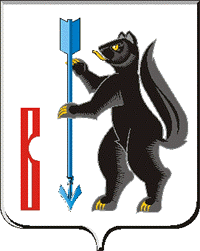 АДМИНИСТРАЦИЯ ГОРОДСКОГО ОКРУГА ВЕРХОТУРСКИЙП О С Т А Н О В Л Е Н И Еот 01.09.2020г. № 597г. Верхотурье  О внесении изменений в постановление Администрации городского округа Верхотурский от 12.12.2019 № 995 «Об установлении публичного сервитута»                                                                                       	Рассмотрев ходатайство директора производственного отделения «Серовские электрические сети» филиала «МРСК Урала» - «Свердловэнерго», от 04 июня 2020 года Епифанова А.А., действующего по доверенности № 117/2020 от 20 декабря 2019 года в интересах Открытого акционерного общества «Межрегиональная распределительная сетевая компания Урала», в соответствии со статьями 23, 39.38, 39.39, 39.42, 39.43, 39.45, Земельного кодекса Российской Федерации, статьей 3.6 Федерального закона от 25 октября 2001 года № 137-ФЗ «О введении в действие Земельного кодекса Российской Федерации», Решением Думы городского округа Верхотурский № 90 от 26.12.2012г. "Об утверждении Генерального плана городского округа Верхотурский применительно к территории вне границ населенных пунктов, к историческому поселению "г. Верхотурье", руководствуясь Уставом городского округа Верхотурский,  ПОСТАНОВЛЯЮ:1.Пункт 1 постановления Администрации городского округа Верхотурский от 12.12.2019 № 995 «Об установлении публичного сервитута» читать в новой редакции:«1.Установить публичный сервитут с целью эксплуатации существующей линии электропередачи ВЛ-10 кВ ф. Дерябино, литер 3, принадлежащей на праве собственности Открытому акционерному обществу «Межрегиональная распределительная сетевая компания Урала» (ИНН 667163413, ОГРН 1056604000970), в отношении земельных участков и земель:2.Комитету по управлению муниципальным имуществом Администрации городского округа Верхотурский (Лумпова Е.С.) направить настоящее постановление в Управление Федеральной службы государственной регистрации, кадастра и картографии по Свердловской области.3.Опубликовать настоящее постановление в информационном бюллетене «Верхотурская неделя» и разместить на официальном сайте городского округа Верхотурский.4.Контроль исполнения настоящего постановления оставляю за себя.Главагородского округа Верхотурский			                                А.Г. Лиханов166:09:2006002:8 (ЕЗ 66:09:0000000:141)Свердловская область, Верхотурский район 266:09:2004006:1Данные отсутствуют366:09:2006001:1Местоположение установлено относительно ориентира, расположенного в границах участка. Почтовый адрес ориентира: Свердловская область466:09:2004006:12Свердловская область, Верхотурский район, село Кордюково, ул. Центральная, 44б566:09:0000000:2521Свердловская область, Верхотурский район666:09:2004006:22Свердловская область, Верхотурский район766:09:2005005:7Свердловская область, Верхотурский район, деревня Голубева866:09:2006001:12Свердловская область, Верхотурский район, восточная часть Верхотурского кадастрового района966:09:0000000:2554Свердловская область, Верхотурский район, восточная часть Верхотурского кадастрового района1066:09:1401001:80Свердловская область, Верхотурский район, деревня Малахова1166:09:1801001:275Свердловская область, Верхотурский район, село Дерябино1266:09:0000000:2501Свердловская область, Верхотурский район, село Дерябино